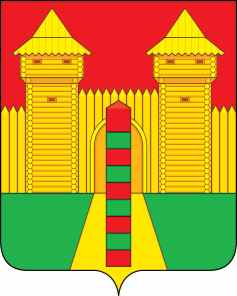 АДМИНИСТРАЦИЯ  ПОНЯТОВСКОГО СЕЛЬСКОГО ПОСЕЛЕНИЯ  ШУМЯЧСКОГО   РАЙОНА СМОЛЕНСКОЙ  ОБЛАСТИПОСТАНОВЛЕНИЕ    от 08 мая 2020 г.                                                                                                 № 19ст. ПонятовкаВ соответствии с Федеральным законом от 24.07.2007 № 209-ФЗ «О развитии малого и среднего предпринимательства в Российской Федерации», Федеральным законом от 26.07.2006 № 135-ФЗ «О защите конкуренции», постановлением Правительства Российской Федерации от 21.08.2010 № 645 «Об имущественной поддержке субъектов малого и среднего предпринимательства при предоставлении федерального имущества» Администрация Понятовского сельского поселения Шумячского района Смоленской областиП О С Т А Н О В Л Я Е Т:           Внести в Условия и Порядок оказания имущественной поддержки субъектам малого и среднего предпринимательства, утвержденный постановлением Администрации Понятовского сельского поселения Шумячского района Смоленской области от 11.03.2015г.  № 24  следующие изменения:          1. Пункт 3.1. раздела 3 Условий и Порядка изложить в следующей редакции:«3.1. Субъекты малого и среднего предпринимательства, соответствующие требованиям, указанным в пунктах 2.1-2.5 настоящих условий и порядка, заинтересованные в получении муниципальной преференции, представляют в Администрацию Понятовского сельского поселения Шумячского района Смоленской области заявление на имя Главы муниципального образования Понятовского сельского поселения Шумячского района Смоленской области о предоставлении муниципальной преференции. К заявлению необходимо приложить следующие документы: 	1) перечень видов деятельности, осуществляемых и (или) перечень видов деятельности, осуществляемых и (или) осуществлявшихся хозяйствующим субъектом, в отношении которого имеется намерение получить муниципальную преференцию, в течение двух лет, предшествующих дате подачи заявления, либо в течение срока осуществления деятельности, если он составляет менее чем два года, а также копии документов, подтверждающих и (или) подтверждавших право на осуществление указанных видов деятельности, если в соответствии с законодательством Российской Федерации для их осуществления требуются и (или) требовались специальные разрешения;2) выписку из Единого государственного реестра юридических лиц, полученную на электронном сервисе «Предоставление сведений из ЕГРЮЛ/ЕГРИП о конкретном юридическом лице/индивидуальном предпринимателе в форме электронного документа» на сайте Федеральной налоговой службы (www.nalog.ru) в форме электронного документа в формате PDF, подписанного усиленной квалифицированной подписью, по состоянию не ранее 30 календарных дней до даты подачи заявления о предоставлении преференции (представляется по собственной инициативе). В случае непредставления указанной выписки уполномоченный орган получает сведения из Единого государственного реестра юридических лиц на электронном сервисе «Предоставление сведений из ЕГРЮЛ/ЕГРИП о конкретном юридическом лице/индивидуальном предпринимателе в форме электронного документа» на сайте Федеральной налоговой службы (www.nalog.ru) в форме электронного документа в формате PDF, подписанного усиленной квалифицированной подписью;3) информацию территориального органа Федеральной налоговой службы, подписанную ее руководителем (иным уполномоченным лицом), об исполнении заявителем обязанности по уплате налогов, сборов, пеней, штрафов, процентов, страховых взносов на обязательное пенсионное, социальное, медицинское страхование, за исключением страховых взносов на обязательное социальное страхование от несчастных случаев на производстве и профессиональных заболеваний, в бюджетную систему Российской Федерации по месту нахождения заявителя (месту нахождения его обособленных подразделений, месту нахождения принадлежащих ему недвижимого имущества и транспортных средств) на территории Понятовского сельского поселения Шумячского района Смоленской области, выданную по состоянию не ранее 30 календарных дней до даты подачи заявления о предоставлении преференции;4) информацию о наименовании видов товаров, объемах товаров, произведенных и (или) реализованных заявителем в течение двух лет, предшествующих дате подачи заявления о предоставлении муниципальной преференции, либо в течение срока осуществления деятельности, если он составляет менее чем два года, с указанием кодов видов продукции;5) проект инвестиционного развития, отражающий основные производственные, экономические и социальные показатели на указанный срок.          Не допускается требовать у субъектов малого и среднего предпринимательства представления документов, которые находятся в распоряжении государственных органов, органов местного самоуправления либо подведомственных государственным органам или органам местного самоуправления организаций, за исключением случаев, если такие документы включены в перечень документов, определенный Федеральным законом от 27.07.2010 № 210-ФЗ «Об организации предоставления государственных и муниципальных услуг». Заявители несут ответственность за достоверность информации, содержащейся в документах, представляемых в Администрацию Понятовского сельского поселения Шумячского района Смоленской области.2. Пункт 3.2. раздела 3  Условий  и Порядка изложить в следующей редакции:«3.2. при поступлении заявления от субъекта предпринимательской деятельности на предоставление муниципальной преференции, комиссия в течение пяти рабочих дней со дня ее создания рассматривает заявление о предоставлении муниципальной преференции и осуществляет проверку документов, указанных в п.3.1.»  3.  Пункт 3.4. раздела 3 Условий  и Порядка изложить в следующей редакции:«3.4. В предоставлении муниципальной преференции отказывается в случаях:             - заявитель не является субъектом малого и среднего предпринимательства или организацией, образующей инфраструктуру поддержки субъектов малого и среднего предпринимательства;заявителю не может быть предоставлена муниципальная поддержка в соответствии с частью 3 статьи 14 Федерального закона от 24.07.2007 № 209-ФЗ «О развитии малого и среднего предпринимательства в Российской Федерации»;заявителю должно быть отказано в получении мер муниципальной поддержки в соответствии с частью 5 статьи 14 Федерального закона от 24.07.2007 209-ФЗ «О развитии малого и среднего предпринимательства в Российской Федерации;           - несоответствия указанной в заявлении о предоставлении муниципальной преференции цели использования объекта его назначению;           - поступления двух и более заявлений о предоставлении муниципальной преференции в отношении одного объекта;  - принятия ранее комиссией в отношении объекта решения о предоставлении муниципальной преференции.».   2. Настоящее постановление вступает в силу со дня его официального опубликования  в печатном средстве массовой информации органов местного самоуправления Понятовского сельского поселения Шумячского района Смоленской области «Информационный вестник Понятовского сельского поселения»..      3. Контроль за исполнением настоящего постановления оставляю за собой.Глава муниципального образованияПонятовского сельского поселенияШумячского района Смоленской области                      Н.Б. Бондарева                               О внесении изменений в Условия и Порядок оказания имущественной поддержки субъектам малого и среднего предпринимательства